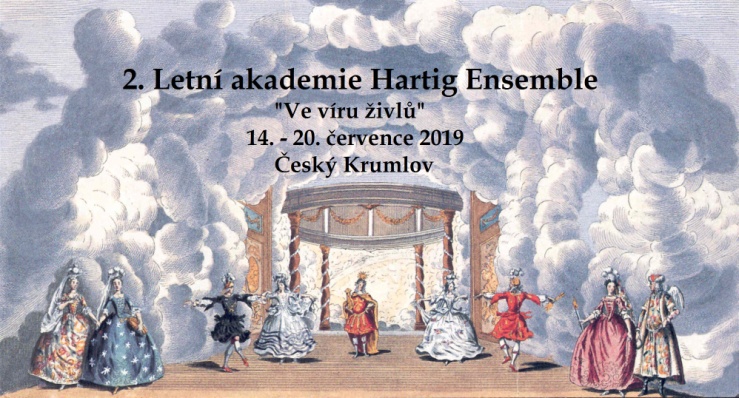 PŘIHLÁŠKA na 2. Letní akademii Hartig EnsembleJméno a příjmení: ........................................................................................................................Adresa, e-mail, tel:........................................................................................................................Mám chuť věnovat se zejména (zakroužkujte nebo jinak označte):1. Baroknímu tanci          Má předchozí zkušenost s tímto stylem:a) žádná		b) středně pokročilý	   c) pokročilý           d) chci master-class                                             2. Renesanční tanec     Má předchozí zkušenost s tímto stylem:a) žádná		b) středně pokročilý	    c) pokročilý     d) chci master-class                                             3. Kontratance (country dances 17. a 18. stol.)  Máte zkušenost s tímto stylem: a) nemám žádné			b) mám   (ev. napište názvy tanců, pokud jste již nějaké tančil(a), pomůžete nám zvolit repertoár):Přeji si  rezervovat ubytování ve Studijním Centru:Ano (od-do, pokud se hlásíte s někým, s kým chcete být ubytováni, uveďte jeho jméno):		                               Přihlášku prosím vyplňte a pošlete zpět emailem (info@hartigensemble.cz) nebo poštou na adresu:  Prof. Helena Kazárová, Ph.D., Vyšehrad 163, 381 01 Český Krumlov, a to do 30.dubna 2019.Poté budete vyzváni k zaplacení zálohy.Těšíme se na vás!